CURRICULUM VITAE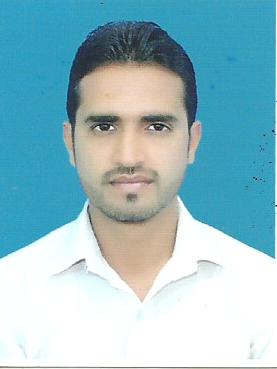 KASHIFKASHIF.348251@2freemail.com  A reliable, trustworthy having multiple experience is able to multi-task, handle pressure, work as part of a team and most importantly inspire customers to make a purchase. With infectious enthusiasm and an inspirational style, I have extensive experience of the retail and customer service industry to develop superb organizational, problem solving and sales skills. I am exceptional person who can explore new territories and push existing limits in the search for sales.Currently looking for a suitable opportunity with a company that will not only challenge me professionally but also allow me to develop my knowledge & potential further.Designation: Document ControllerOrganization: Kamran & Adnan EnterprisesTenure: Feb-2013 to Sep-2016Job Description:Perform secretarial and administrative workProof reading for documents before data entering into softwareMaintain the record of documentsAnswering the incoming phone callsRespond to administration calls when neededMaintain the calendar appointments for meetings and reportsPrepares reports by collecting, analyzing, and summarizing information. Process the incoming and outgoing deliveriesPerform reception duties when neededUsing office equipments to complete the tasks of clientsPerform the back office processing when neededWork under pressure, team workOrganize Calendar for meetingsEmail, faxing, filingPerform some other duties assign by the manager.Presentation: Excellent Presentation Skills, Verbal and Written Skills Developed during My Job.Communication: Being able to listen/talk to people in a constructive manner.Interpersonal: Personable and engaging, and can inspire other co-workers and work well in a team.Analytical: Being able to give meaning to data, analyses information.Problem-solving: Being able to offer solutions to problems.Teamwork: Being able to work with other people to achieve a common goal.Leadership: Being able to take responsibility, lead/mentor others, etc.Organization: Being able to meet deadlines, plan and schedule tasks, etc.Research: Ability to think critically, analyze situations from multiple viewpoints and research matters to define key issues.Adaptability: Capable of working in a fast-paced environment and can adapt to various situations prioritizing multiple work assignments simultaneously.LANGUAGE:	English: Intermediate	Arabic: Basic	Urdu & Punjabi: Native LanguagesACADEMIC:OTHER PROFESSIONAL CERTIFICATESEnglish Typing 65 w.p.m (Institute of IT & Vocational)AutoCAD 2D, 3D (Infaaq IT Centre, Mirpur AK)Familiar with Mac operating and Windows 10, 8.1, 8, 7, XP and 98 Systems.Proficient in the use of Advanced Microsoft Office. (Word, Excel)Knowledge of Computer Hardware and software.Excellent Typing speed. (English & Arabic)Familiar with email systems. (e.g. outlook, gmail, yahoo)Excellent Computer and Internet Skills.Familiar with data entry Softwares.DegreeInstituteYearBachelor in Computer ScienceMirpur University of Science & TechnologyMay, 2014Intermediate Computer ScienceGovt. Boys Degree College Mirpur AK2009High SchoolAir Public High School, Sialkot2007